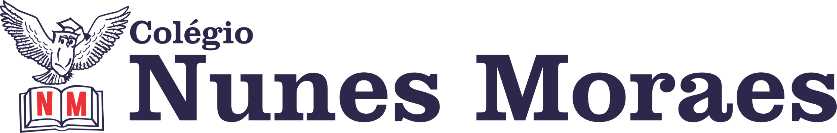 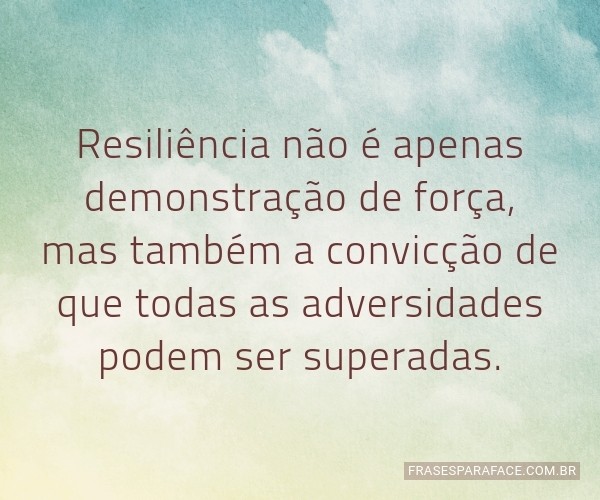 Caminhemos juntos em mais uma trilha de aprendizagem. ►1ª AULA: 13h -13:55’  -  QUÍMICA 2   -  PROFESSORA KATHARINA FERNANDES     FRENTE 4 – AULA 8: PROPRIEDADES COLIGATIVAS I- CONTINUAÇÃO.Passo 1 – Encontro pelo Meet pelo link disponibilizado no início da aula.Caso você não consiga estar online conosco, comunique-se com a coordenação , assista à videoaula no link abaixo e realize os passos seguintes. https://youtu.be/8yQNolkunXkPasso 2 – É muito importante que você faça muitos exercícios do conteúdo aprendido para treinar seus conhecimentos. Desse modo, faça as atividades para sala da página 78, questões 2 e 3. *Envie foto das atividades resolvidas para LUIZ Menezes COORDENADOR. Escreva a matéria, seu nome e seu número em cada página.Estou acompanhando você pelo WhatsApp para tirar suas dúvidas. Pergunte!! Passo 3 – A cada ciclo de questões podemos os discutir as suas dúvidas com resolução e o gabarito.Passo 4 – Atividade de casa: atividades propostas – página 80 – Questões 7 e 8. E atividade no kahoot, Link ficará disponível no grupo da turma (via whatsapp).►2ª AULA: 13:55’-14:50’   - FÍSICA 1  -  PROFESSOR BETOWER MORAIS      FRENTE 4 – AULA 10: MOVIMENTO PARABÓLICO  ORIENTAÇÕES1 – Veja a videoaula pelo link:  https://youtu.be/4NLun6JW9roObserve que na videoaula foram resolvidas as questões 01, 02 e 04 das atividades de sala da página 62 e as questões 02 e 05 das atividades propostas da página 63.2 - Resolva, como atividade de sala, a questão 03, das atividades de sala  da página 62, e a questão 03 das atividades propostas das páginas 62/63  . Coloque as resoluções (com os cálculos) em seu caderno (ou folha avulsa).*Envie foto das atividades resolvidas para FLY NUNES MORAES. Escreva a matéria, seu nome e seu número em cada página.►3ª AULA: 14:50’-15:45’  -  QUÍMICA 2  -  PROFESSORA KATHARINA FERNANDES     FRENTE  1 – AULA 9:  ÁCIDOS: CLASSIFICAÇÕESPasso 1 – Encontro pelo Meet pelo link disponibilizado no início da aula.Caso você não consiga estar online conosco, comunique-se com a coordenação , assista à videoaula no link abaixo e realize os passos seguintes. https://youtu.be/BrKxieXiXOQPasso2 – É muito importante que você faça muitos exercícios do conteúdo aprendido para treinar seus conhecimentos. Desse modo, faça as atividades para sala da página 4 e 5, questões 3 e 4 *Envie foto das atividades resolvidas para LUIZ Menezes COORDENADOR. Escreva a matéria, seu nome e seu número em cada página.Estou acompanhando você pelo WhatsApp para tirar suas dúvidas. Pergunte!! Passo 3 – A cada ciclo de questões podemos os discutir as suas dúvidas com resolução e o gabarito.Passo 4 – Tarefa de casa: atividades propostas – páginas 12 a 14 – Questões 3, 4, 5, 9 e 10.►INTERVALO: 15:45’-16:10’    ►4ª AULA:   16:10’-17:05’ – HISTÓRIA 2    – PROFESSOR RÔMULO VIEIRA    AULA: 10 – A ESTRUTURA POLÍTICA NO SEGUNDO REINADOPasso 01 – Assistir à aula no google meet. Será apresentada nesse vídeo a história política do Segundo Reinado.Caso você não consiga estar online conosco, comunique-se com a coordenação , assista à videoaula no link abaixo e realize o passo seguinte. https://www.youtube.com/watch?v=bzfXmUFtJYU&list=PL0MlWarTr_1bLkreCKi8KtfVB3k4YEDuV&index=104Passo 02 – Resolução das questões 1, 2 e 3 da página 80 e 81- Atividades para sala. *Envie foto das atividades resolvidas para FLY NUNES MORAES. Escreva a matéria, seu nome e seu número em cada página.Passo 03 – Atividade de casa: resolução das questões 2, 3, 4 e 5 da página  82. (Atividades propostas). ENVIAR ATÉ: 05/06/20.►5ª AULA:   17:05’ – 18:00’  –  QUÍMICA 1   – PROFESSOR RENATO DUARTE  FRENTE 1 - AULA 11 – ISOMERIA PLANAPasso 1 – Acessar o link do Google Meet para a aula online. Link disponibilizado no momento da aula.   Caso você não consiga estar online conosco, comunique-se com a coordenação , assista à videoaula no link abaixo e realize os passos seguintes. Passo 2 – (COMPLEMENTAR) Assistir ao vídeo SAS ao Vivo – disponível em: https://youtu.be/1n7pDBH6tjsPasso 3 – É muito importante que você faça muitos exercícios do conteúdo aprendido para treinar seus conhecimentos. Desse modo, faça as atividades para sala da página 32 e 33.*Envie foto das atividades resolvidas para FLY NUNES MORAES. Escreva a matéria, seu nome e seu número em cada página.Passo 4 – Ao final da aula, enviarei a correção com a resolução das atividades de sala.Passo 5 – Tarefa de casa: atividades propostas – páginas 33 e 34 – Questões pares.►6ª AULA:   17:05’ – 18:00’  – MATEMÁTICA 1  – PROFESSOR BETOWER MORAIS   FRENTE 3 – AULA 11:  FUNÇÃO QUADRÁTICA I – RAÍZES E GRÁFICOS ORIENTAÇÕES1 – Assista a vídeo aula pelo link : https://youtu.be/6_B5hjcZHK8 Observe que na vídeo aula foram resolvidas as questões 01 e 04 das atividades de sala das páginas 44 e 45 e a questão 02 das atividades propostas da página 45.  2 - Resolva, como atividade de sala, as questões 03 e 04 , das atividades propostas, da página 45   . Coloque as resoluções (com os cálculos) em seu caderno (ou folha avulsa). *Envie foto das atividades resolvidas para FLY NUNES MORAES. Escreva a matéria, seu nome e seu número em cada página.